Publicado en Huesca, España el 16/07/2024 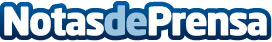 PRIXMAPRO explica cómo los servicios audiovisuales mejoran la interacción y la diversión en cualquier eventoLos servicios audiovisuales para eventos han revolucionado la forma en que se desarrollan y perciben estos encuentros. Por eso, PRIXMAPRO se ha posicionado como líder en este sector, ofreciendo soluciones integrales que garantizan experiencias inolvidablesDatos de contacto:Ana Rodriguez PRIXMAPRO S.L646 75 80 48Nota de prensa publicada en: https://www.notasdeprensa.es/prixmapro-explica-como-los-servicios Categorias: Nacional Imágen y sonido Servicios Técnicos Otros Servicios http://www.notasdeprensa.es